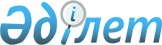 О признании утратившим силу решения Южно-Казахстанского областного маслихата от 10 декабря 2013 года № 21/184-V "Об утверждении схемы и порядка перевозки в общеобразовательные школы детей, проживающих в отдельных населенных пунктах Южно-Казахстанской области"Решение областного маслихата Южно-Казахстанской области от 25 июня 2015 года № 38/322-V

      Южно-Казахстанский областной маслихат РЕШИЛ:



      1. Признать утратившим силу решение Южно-Казахстанского областного маслихата от 10 декабря 2013 года № 21/184-V «Об утверждении схемы и порядка перевозки в общеобразовательные школы детей, проживающих в отдельных населенных пунктах Южно-Казахстанской области» (зарегистрировано в реестре государственной регистрации нормативных правовых актов за номером 2500, опубликовано в газете «Южный Казахстан» от 23 января 2014 года).



      2. Настоящее решение вводится в действие по истечении десяти календарных дней после дня его первого официального опубликования.         Председатель сессии

      областного маслихата                       О.Аяшев

      

      Секретарь областного маслихата             К.Ержан
					© 2012. РГП на ПХВ «Институт законодательства и правовой информации Республики Казахстан» Министерства юстиции Республики Казахстан
				